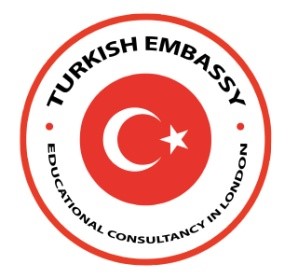 T.C.LONDRA BÜYÜKELÇİLİĞİEğitim MüşavirliğiMüşavirlik Randevu Talep FormuLÜTFEN DİKKATRandevularınızla ilgili konularda iletişim ozel_londra@meb.gov.tr e-posta adresinden sağlanacaktır.Randevu talep formunu doldurduktan sonra lütfen yukarıdaki e-posta adresine gönderiniz.Randevunun Konusu:Denklik İşlemiAskerlik İşlemiOnay İşlemiOnay İşlemiDiğer İşlemler (Lütfen belirtiniz)Randevunun Konusu:……………Randevu Talebinde Bulunan Kişini Adı Soyadı:Cep Telefonu Numarası:Talep Edilen Randevu Tarihi ve SaatiTarih:Tarih:Tarih:Saat:Saat:E-Posta AdresiEv Adresi: